Name:  __________________________________ 							Date: ____________________________Brame Vanguard/MYP Texas History						Period:  _________________________Westward Expansion and Manifest Destiny Notes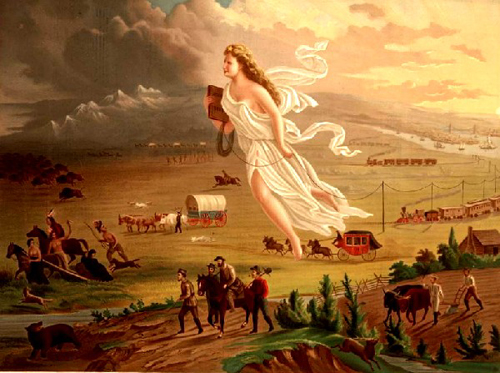 O: _____________________________________________________________________________________P: _________________________________________T: _________________________________________I: ______________________________________________________________________________________C: _____________________________________________________________________________________S: _____________________________________________________________________________________           American Progress – John Gast (1872)Reasons for Manifest Density:Term first coined by John L. O’Sullivan in Democratic Review, July 1845Reasons for this belief:Sincere belief in _______________________________Americans viewed the U.S. as a _____________________ for other nationsThe idea of Manifest ______________________  was aligned with ______________________ and ______________________ [extending your country’s power] ideas towards Native Americans and _________________________Tied to ________________________ – “God wants our nation to Grow”Less separation of ____________________ and ____________________ (government) during this time periodPopulation Growth:As the United States grew, so did the __________________________________In Texas, new/growing groups included…________________________: South TexasEuropean _______________________________________ (German, Czech, Irish, etc.): Central TexasAmerican _________________________ from the South who brought _________________: East Texas Why did settlers avoid moving to West Texas?  ________________________________________________________________________________________________________________________________________________________________